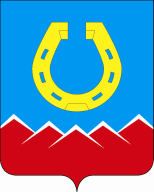 Совет депутатовЮрюзанского городского поселенияР Е Ш Е Н И Е«31» января 2022 г.           № 122	О досрочном прекращении полномочий депутата Совета  депутатов Юрюзанского городского поселения Добровольского А.А.Рассмотрев Решение Совета депутатов Юрюзанского городского поселения об избрании Главы Юрюзанского городского поселения. В соответствии со статьей 40 Федерального закона от 6 октября 2003г. № 131-ФЗ «Об общих принципах организации местного самоуправления в Российской Федерации», Уставом Юрюзанского городского поселения, Совет депутатов Юрюзанского городского поселенияРЕШАЕТ:		1. Признать досрочно прекращёнными полномочия депутата Совета депутатов Юрюзанского городского поселения по избирательному округу № 8 Добровольского Александра Александровича.2. Настоящее решение вступает в силу с момента подписания.Председатель Совета депутатовЮрюзанского городского поселения                                                А.Г. Куранов